Porządek obradWalnego Zgromadzenia Sprawozdawczo-Wyborczego Delegatów
Polskiego Związku KarateWarszawa, 7.04.2018r.Przywitanie zebranychWybór Przewodniczącego Walnego Zgromadzenia, jego zastępcy i sekretarzaZatwierdzenie porządku i regulaminu obradWybór Komisjimandatowo-skrutacyjnej,wyborczej,uchwal i wnioskówSprawozdanie Prezesa z ubiegłej kadencji i sprawozdanie bilansu (finansowego) rocznego za rok 2017Sprawozdanie Komisji RewizyjnejDyskusja nad sprawozdaniamiUdzielenie absolutorium ustępującemu ZarządowiWybory Władz ZwiązkuZatwierdzenie bilansów rocznych PZKSprawy Statutowe, w tym dyskusja i głosowanie nad zmianami Statutu PZK.Wolne wnioskiZakończenie obrad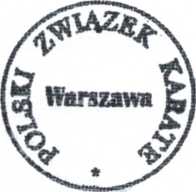 POLSKI ZWIĄZEK KARATE
POLISH KARATE FEDERATION
00-024 Warszawa. Al. Jerozolimskie 30
Tel: (22) 629 26 49 Fax: (22) 828 45 88
e-mail: polski.zwiazek@karate.org.pl
REGON: 000866455 NIP: 526-16-97-681